Meals x $4.00 = __________Paid by:  check # _____or cashMarchChild’s Name_________________________Classroom_________________________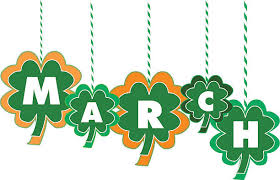 MondayTuesdayWednesdayThursdayFriday5Pasta Genovese (Creamy Garlic Sauce) w/Chicken, Roasted Seasonal Veggies, Fresh FruitBaked Chicken Nuggets, Roasted Seasonal Veggies, Fresh FruitBaked Tofu Nuggets, Roasted Seasonal Veggies, Fresh Fruit6Turkey & Cheese Enchiladas, Brown Rice & Black Beans, Fresh FruitCheese Enchiladas, Brown Rice & Black Beans, Fresh FruitPasta w/Tomato Sauce, Roasted Seasonal Veggies, Fresh Fruit7Chicken w/Sautéed Mushroom Sauce, Roll, Roasted Veggies, Fresh FruitGrilled Chicken Sandwich, Roasted Veggies, Fresh FruitGrilled Cheese, Roasted Potato Wedges, Fresh Fruit8Lean Beef Burger, Roasted Veggies, Fresh FruitLean Beef Meatballs w/Tomato Sauce, Roasted Veggies, Roll, Fresh FruitMac & Cheese, Roasted Veggies, Fresh Fruit9Braised Pork & Black Bean Stew, Brown Rice, Roasted Veggies, Fresh FruitCheese Pizza, Veggies & Dip, Fresh FruitCheese Pizza, Veggie Chips, Fresh Fruit12Chicken Parmesan w/Pasta, Roasted Veggies, Fresh FruitPasta w/Tomato Sauce, Roasted Veggies, Fresh FruitBaked Chicken Nuggets, Roasted Veggies, Fresh Fruit13Pasta w/Turkey Bolognese, Roasted Veggies, Fresh FruitPasta w/Olive Oil, Roasted Veggies, Fresh FruitBreakfast for Lunch--Waffles, Eggs, Fresh Fruit14Lean Beef Sloppy Joe’s, Roasted Seasonal Veggies, Fresh FruitVeggie Crumble Sloppy Joe’s, Roasted Seasonal Veggies, Fresh FruitGrilled Cheese, Roasted Veggies, Fresh Fruit15Arroz con Pollo, Baked Plantains, Fresh FruitBraised Chicken, Brown Rice, Baked Plantains, Fresh FruitMac & Cheese, Roasted Veggies, Fresh Fruit16Cuban Sandwich, Baked Chips, Fresh FruitCheese Pizza, Veggies & Dip, Fresh FruitCheese Pizza, Veggie Chips, Fresh FruitCheck off your child’s lunch order for each day.Every day you have a choice of Milk, Chocolate Milk, or Water. Please put a M, C, or W in the box for that day.Each meal is $4.00. A full Menu for the Month is $80.00Order is due no later than Friday, February 23rd.MondayTuesdayWednesdayThursdayFriday19Low Fat Penne Alfredo w/ Chicken, Roasted Veggies, Fresh FruitBaked Chicken Nuggets, Roasted Veggies, Fresh FruitBaked Tofu Nuggets, Roasted Veggies, Fresh Fruit20Turkey & Cheese Burrito, Black Beans, Roasted Veggies, Fresh FruitCheese Burrito, Black Beans, Roasted Veggies, Fresh FruitCheese Tortellini w/Tomato Sauce, Roasted Veggies, Fresh Fruit21Massaman Curried Chicken w/Basmati Rice, Roasted Seasonal Veggies, Fresh FruitGrilled Chicken Sandwich, Roasted Seasonal Veggies, Fresh FruitGrilled Cheese, Roasted Veggies, Fresh Fruit22Baked Fish Sticks w/Slaw (on the side), Roasted Potato Wedges,, Fresh FruitBreaded & Baked Fish Sandwich w/Slaw (on the side), Roasted Potato Wedges, Fresh FruitMac & Cheese, Roasted Veggies, Fresh Fruit23Cuban Mojo Pork Sandwich, Cilantro Lime Roasted Corn, Baked Yucca Fries, Fresh FruitCheese Pizza, Veggie Chips, Fresh FruitCheese Pizza, Veggies & Dip, Fresh Fruit26Pasta w/Lean Beef & Mushroom Ragout, Roasted Veggies, Fresh FruitPasta w/Olive Oil, Roasted Veggies, Fresh FruitBaked Chicken Nuggets, Roasted Veggies, Fresh FruitBaked Tofu Nuggets, Roasted Veggies, Fresh Fruit27Chicken Paella, Baked Plantains, Fresh FruitMarinated Sliced Chicken, Brown Rice, Baked Plantains, Fresh FruitCheese Ravioli w/Tomato Sauce, Roasted Veggies, Fresh Fruit28Maple Glazed Sliced Turkey, Roasted Veggies, Fresh FruitMaple Glazed Turkey Po’ Boy Sandwich, Roasted Veggies, Fresh FruitGrilled Cheese, Roasted Veggies, Fresh Fruit29Philly Cheesesteak, Roasted Veggies, Fresh FruitBaccala Croquettes (Italian Fish Cakes), Roasted Veggies, Fresh FruitMac & Cheese, Roasted Veggies, Fresh Fruit30Grilled Chicken Chop w/Yellow Rice, Black Beans, Fresh FruitCheese Pizza w/Veggie Chips, Fresh FruitCheese Pizza, Veggies & Dip, Fresh Fruit